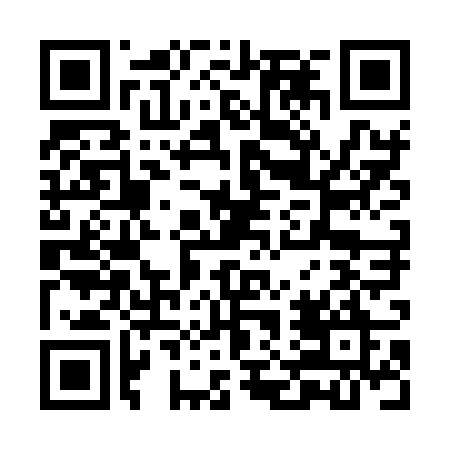 Ramadan times for Crmelice, SloveniaMon 11 Mar 2024 - Wed 10 Apr 2024High Latitude Method: Angle Based RulePrayer Calculation Method: Muslim World LeagueAsar Calculation Method: HanafiPrayer times provided by https://www.salahtimes.comDateDayFajrSuhurSunriseDhuhrAsrIftarMaghribIsha11Mon4:444:446:2312:134:156:046:047:3812Tue4:424:426:2112:134:166:066:067:3913Wed4:404:406:1912:134:176:076:077:4114Thu4:384:386:1712:134:186:086:087:4215Fri4:364:366:1512:124:196:106:107:4316Sat4:344:346:1412:124:206:116:117:4517Sun4:324:326:1212:124:216:126:127:4618Mon4:304:306:1012:114:226:146:147:4819Tue4:284:286:0812:114:236:156:157:4920Wed4:264:266:0612:114:246:166:167:5121Thu4:244:246:0412:104:256:186:187:5222Fri4:214:216:0212:104:266:196:197:5423Sat4:194:196:0012:104:276:206:207:5524Sun4:174:175:5812:104:286:226:227:5725Mon4:154:155:5612:094:296:236:237:5826Tue4:134:135:5412:094:306:246:248:0027Wed4:114:115:5312:094:316:266:268:0128Thu4:084:085:5112:084:326:276:278:0329Fri4:064:065:4912:084:336:286:288:0530Sat4:044:045:4712:084:346:306:308:0631Sun5:025:026:451:075:357:317:319:081Mon5:005:006:431:075:367:327:329:092Tue4:574:576:411:075:377:347:349:113Wed4:554:556:391:075:387:357:359:134Thu4:534:536:371:065:397:367:369:145Fri4:514:516:351:065:407:377:379:166Sat4:484:486:341:065:417:397:399:187Sun4:464:466:321:055:427:407:409:198Mon4:444:446:301:055:437:417:419:219Tue4:414:416:281:055:437:437:439:2310Wed4:394:396:261:055:447:447:449:24